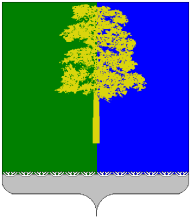 ХАНТЫ-МАНСИЙСКИЙ АВТОНОМНЫЙ ОКРУГ – ЮГРАДУМА КОНДИНСКОГО РАЙОНАРЕШЕНИЕО внесении изменений в решение Думы Кондинского района от 27 февраля 2017 года № 216 «О принятии к осуществлению части полномочий по решению вопросов местного значения органов местного самоуправления городского поселения Междуреченский»Рассмотрев решение Совета депутатов городского поселения Междуреченский от 29 ноября 2017 года № 332 «О внесении изменений в решение Совета депутатов городского поселения Междуреченский от 16 октября 2015 года № 174 «О вступлении в ходатайство о передаче полномочий по решению вопросов местного значения на уровень муниципального образования Кондинский район», в соответствии с частью 4 статьи 15 Федерального закона Российской Федерации от 06 октября 2003 года № 131-ФЗ «Об общих принципах организации местного самоуправления в Российской Федерации», Порядком заключения соглашений с органами местного самоуправления поселений, входящих в состав Кондинского района, о передаче (принятии) осуществления части полномочий по решению вопросов местного значения, утвержденного решением Думы Кондинского района от 29 мая 2013 года № 353, с целью эффективного исполнения вопросов местного значения поселения, Дума Кондинского района решила:Внести в приложение к решению Думы Кондинского района от 27 февраля 2017 года № 216 «О принятии к осуществлению части полномочийпо решению вопросов местного значения органов местного самоуправления городского поселения Междуреченский» следующие изменения:Дополнить пунктом 4.1 следующего содержания:	«4.1. Полномочия, предусмотренные пунктом 4.1 части 1 статьи 14 Федерального закона от 06 октября 2003 года № 131 – ФЗ «Об общих принципах организации местного самоуправления в Российской Федерации» по осуществлению в ценовых зонах теплоснабжения муниципального контроля за выполнением единой теплоснабжающей организацией мероприятий по строительству, реконструкции и (или) модернизации объектов теплоснабжения, необходимых для развития, повышения надежности и энергетической эффективности системы теплоснабжения и определенных для нее в схеме теплоснабжения в пределах полномочий, установленных Федеральным законом «О теплоснабжении».»Обнародовать настоящее решение в соответствии с решением Думы Кондинского района от 27 февраля 2017 года № 215 «Об утверждении Порядка опубликования (обнародования) муниципальных правовых актов и другой информации органов местного самоуправления муниципального образования Кондинский район» и разместить на официальном сайте органов местного самоуправления Кондинского района.Настоящее решение вступает в силу после его обнародования.Контроль за выполнением настоящего решения возложить на председателя Думы Кондинского района  Ю.В.Гришаева и главу Кондинского района А.В.Дубовика в соответствии с их компетенцией.Председатель Думы Кондинского района	                                  Ю.В. Гришаев                                Глава Кондинского района                                                             А.В.Дубовикпгт. Междуреченский 14 декабря 2017 года№ 352